Agenda for July 11th , 2023Join Us Via Zoom!Zoom dial up: 1(253)215 8782 US (Tacoma)Meeting ID: 881 4878 9307Passcode: 838771Link: Join Zoom Meetinghttps://wastatecommerce.zoom.us/j/88148789307?pwd=aTV4cm1rQ2luUGNHNlprQUtjWHR5dz09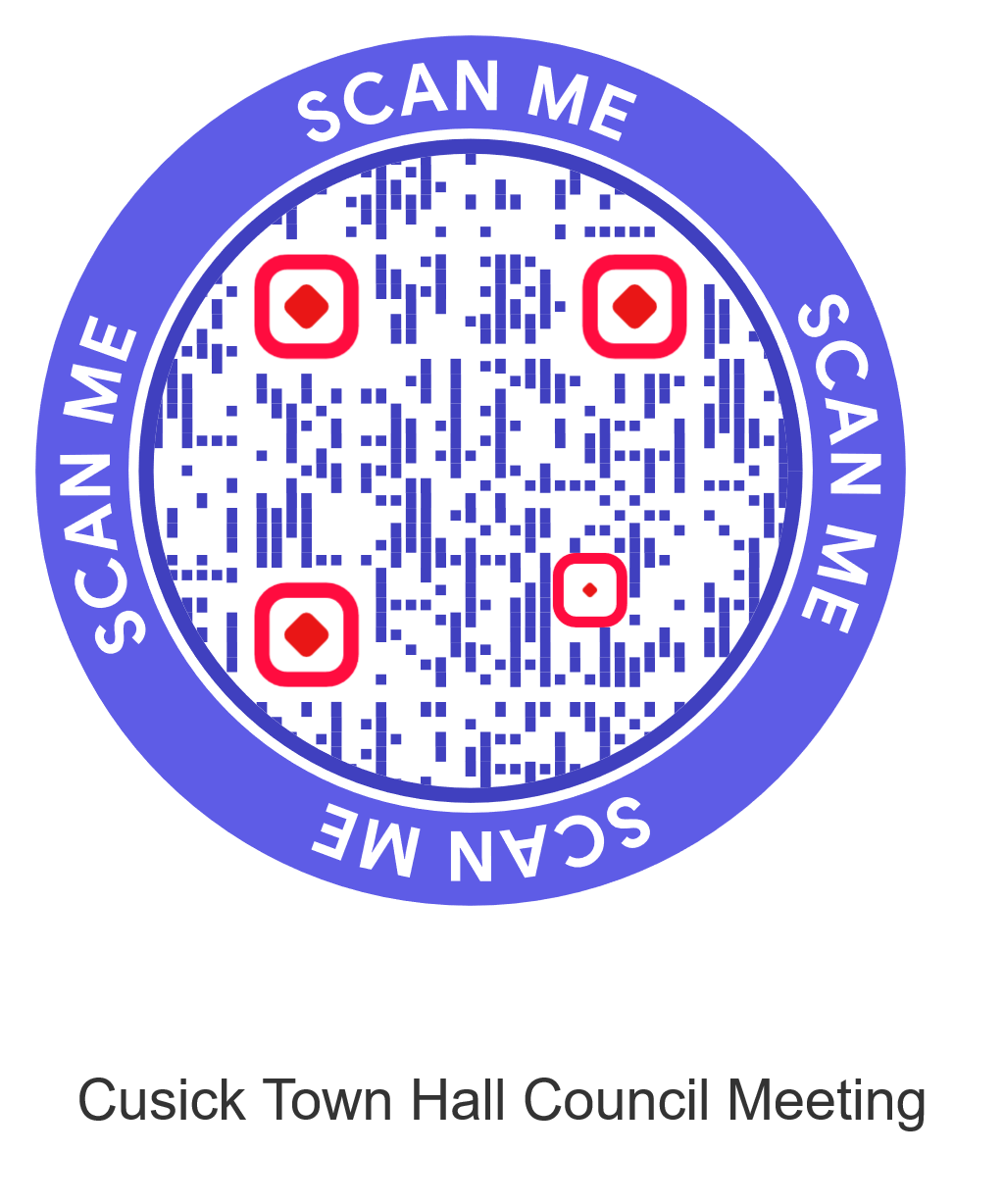 6 pm Call to Order/Flag SaluteTime Keeper/Recorder SelectRoll of Attendance/Remote/Pres/QuorumMayor Duane SchofieldPublic CommentsAgenda/Minutes ApprovalSheriff/Fire ReportsTreasurer's ReportMayor Duane Schofield Fire Chief Webber/Sheriff BlakesleeLisa DavisLibrary Contract-Councilmember CommitteeMaintenance's ReportStaffing*, phones, equipment, hours, Julie, Lisa, Roger, contractors/subcontractors   Public Employee Retirement ServiceTina AlfordEverett AllfordLisa Davis, Julie SiJohnWater Treatment Plant OperationWaste Water Treatment Facilities OperationsWork Session July 5 NotesBanking Upgrades STCU  Training/PayrollStandards for Personnel/PoliciesCasi Mongi      “Cathi ReadDuane Schofield, Tina Alford    “Julie SiJohnPerformance/Accountability auditBudget adjustmentsUtilities billing/ReceivablesSurplus Sales/Exchanges/NuisancesLetters Violations, Fence EncroachmentsWater meters programMayor Duane Schofield     “Lisa DavisEverettAlford, Roger Brown Everett Alford    “Payment plansR10communityGrants@epa.gov Application July 17 WebinarLoans/Grants/Donations/POC EDCExecutive *SessionExecutive Session ActionAdjournment to Aug 1, Cathi Read to administer JulyJulie SiJohn to administer AugMayor Duane Scholfield   “   “Posted:              by:  Agenda version __3__